Утверждено педагогическим   советом№3  от « 22 »  февраля  2018 г.                              Директор МБОУМихайловская  средняя школа                                                                                         ___________/Широкова О.С./МБОУ Михайловская средняя школаПРОГРАММА «ПУТЕШЕСТВИЕ ПО ПЛАНЕТАМ»детского оздоровительного лагеря  «ЛЕСНАЯ ПОЛЯНА»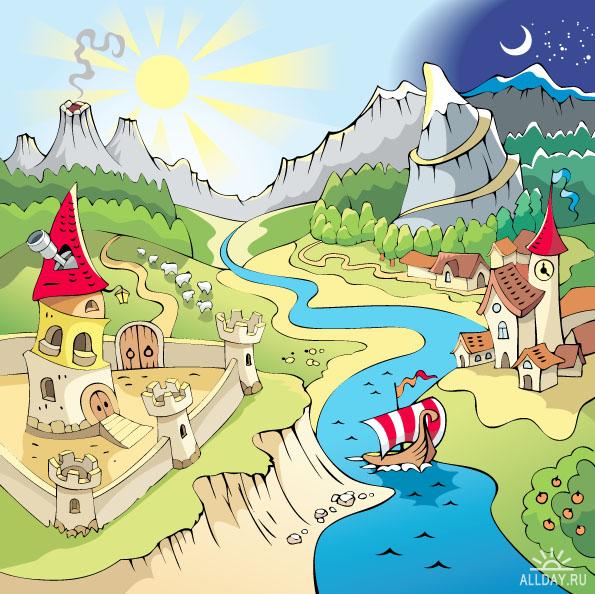                                                                Разработала:  Железнова В.Е.с. Михайловское 2018 годИнформационная карта программыИгры детей - вовсе не игры, и правильнее смотреть на них как на самое значительное и глубокомысленное занятие этого возраста.     М. МонтеньВведение Летний оздоровительный лагерь – это сфера активного отдыха, разнообразная общественно значимая досуговая деятельность, отличная от типовой назидательной, дидактической, словесной школьной деятельности. Лагерь дает возможность любому ребенку раскрыться, приблизиться к высоким уровням самоуважения и самореабилитации. Лагерь с дневным пребыванием  учащихся призван создать оптимальные условия для полноценного отдыха, где смогут дети реализовать свои возможности, потребности в индивидуальной, физической и социальной компенсации в свободное время. Ежегодно для учащихся  младших классов проводится оздоровительная смена в лагере дневного пребывания на базе МБОУ Михайловской средней школы. В нем отдыхают ребята 1-4  классов. Обязательным является вовлечение в лагерь ребят из многодетных и малообеспеченных семей.Цель программы – создание системы интересного, разнообразного по форме и содержанию отдыха и оздоровления детей. Задачи программы:1.Создать условия для раскрытия и развития творческого потенциала каждого.2.Организовать  интересный, оздоровительный,  полноценный отдых детей. 3.Организовать совместную  деятельность детей и взрослых. 4.Развивать  и укреплять связи школы, семьи, учреждений  культуры и др.При написании программы педагогический коллектив руководствовался принципами, заложенными в воспитательной системе школы: Принцип нравственного  и гуманного отношения друг к другу, к окружающему миру; Принцип творческого отношения к делу;        Принцип добровольности участия в делах; Принцип учета возрастных особенностей детей; Принцип доступности выбранных форм работы. В течение смены планируется реализация программы по блокам: Организационный;Интеллектуальный;Спортивно-оздоровительный;Творческий;Экологический.Каждый день смены будет посвящен открытию одной из планет под названием:     1   Планета встреч      2  Планета первых полётов      3  Планета труда и   добрых дел        4  Планета интеллектуалов       5  Планета ЗОЖ       6  Планета сказок       7  Планета спорта                    8  Планета дружбы        9 Планета не болей-ка         10 Планета юных экологов                    11 Планета героев        12 Планета вежливости        13  Планета «умелые ручки»         14  Планета талантовСтруктура управления.Экипаж корабля:Капитан – начальник лагерной смены  Железнова В.Е.Бортпроводники – воспитателиДиспетчеры –   вожатыеКосмонавты – дети. Задача капитана, бортпроводников и диспетчеров – организовать плановую  работу  лагерной смены. Каждый день на планёрке анализировать  прошедшую  работу по дню  и планировать  следующее дело. Стратегию участия в деле экипажей организуют бортпроводники и диспетчеры. Каждый экипаж создает свою систему жизнедеятельности, утверждает символику, выпускает вахтовый журнал, где отражает жизнь экипажа каждый день. В конце лагерной смены будет проводиться конкурс вахтовых журналов.     Вся информация об условиях участия в том или ином деле представлена на  стенде. Стенд  будет выполнен  в виде звездного неба (вселенной), где центром является космический корабль «Детство». Путешествуя в космическом пространстве, космонавты  (дети) открывают каждый день новую, неизведанную ранее планету. Всего планет 14 – по количеству дней пребывания детей в лагере. Экипаж космонавтов, первым открывший планету (победивший в общелагерном деле), устанавливает на планете свой символический флажок и красочно оформляет планету в зависимости от темы дня. Тем самым будет наглядно видно, какие успехи достигнуты той или иной командой.Рядом со звездным небом (вселенной) планируется расположить информационный стенд, на котором будут представлены Законы и Заповеди путешествия, режим работы, план работы и информация, отражающая результаты прошедшего дня.Каждый член космического корабля от капитана до космонавта должен соблюдать Законы и Заповеди Заповеди:      Экипаж – одна семья.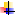       Один за всех и все за одного.      Порядок прежде всего.      Каждое дело вместе      Все делай творчески, а иначе зачем?      Даже если трудно, доведи дело до конца.      Чистота – залог здоровья. 	Выполнение всех Законов и Заповедей предполагает сделать жизнь в лагере интересной  и насыщенной, приносящей радость себе и другим.Экипажем космонавтов разработана система стимулирования успешности и личностного роста. Каждый космонавт может ежедневно получать «звезду» за активное участие в жизни экипажа и в целом корабля. Если в экипаже набирается 10 «звездочек», то их можно обменять на одну большую звезду. В конце лагерной смены подводятся итоги: подсчитывается количество открытых планет тем или иным экипажем космонавтов, а также количество «звезд» в целом. По итогам победители получают призы и награды. Механизм реализации программыI этап. Подготовительный –   майЭтот этап характеризуется тем, что за  месяц до открытия пришкольного летнего оздоровительного лагеря начинается подготовка к летнему сезону: 1. разработка  необходимой документации для деятельности лагеря (план-сетка, положение, должностные обязанности, инструкции т.д.)2.проведение совещаний при директоре и заместителе директора по воспитательной работе по подготовке школы к летнему сезону; 3 отбор кадров для работы в пришкольном летнем оздоровительном лагере;4.издание приказа по школе о проведении пришкольного летнего  лагеря; 5.подготовка методического материала для работников лагеря.II этап. Организационный – июнь     Этот период короткий по количеству дней, всего лишь 2-3 дня.(Планета встреч,  Планета первых полётов,  Планета труда и добрых дел)III этап. Практический – июнь Основной деятельностью этого этапа является реализация основной идеи смены.IV этап. Аналитический – июльПодведение итогов смены, выработка перспектив деятельности организации; анализ предложений детьми, родителями, педагогами, внесенными по деятельности летнего оздоровительного лагеря в будущем.Для успешной реализации программы необходимо выполнение ряда условий:1.      Чёткое представление целей и постановка задач.2.      Конкретное планирование деятельности.3.      Кадровое обеспечение программы.4.      Методическое обеспечение программы.5.      Педагогические условия.6.      Материально-техническое обеспечение.Условия реализации программы.Нормативно-правовые условия:Конвенция о правах ребенка, ООН, 1991г.Закон РФ «Об образовании »Устав МБОУ Михайловская средняя школаПоложение о лагере дневного пребывания.Правила внутреннего распорядка лагеря дневного пребывания.Правила по технике безопасности, пожарной безопасности.Рекомендации по профилактике детского травматизма, предупреждению несчастных случаев с детьми в школьном оздоровительном лагере.Инструкции по организации и проведению туристических походов и экскурсий.Приказы Управления образования, приказы школы.Должностные инструкции работников.Санитарные правила о прохождении медицинского осмотра.Заявления от родителей.План работы лагеря.Акт приемки лагеря.Материально-технические условия предусматривают: Кадровые условия. В соответствии со штатным расписанием в реализации программы участвуют:Координаторы смены:    начальник лагеря;          воспитатели;         социальный педагог; вожатые         библиотекарьМетодические условия предусматривают:Создание необходимой документации, программы, плана;проведение инструктивно-методических сборов с педагогами до начала лагерной смены;коллективные творческие делатворческие мастерскиеиндивидуальная работаДиагностикаПредполагаемые результаты программы.
Для того чтобы программа заработала, нужно создать такие условия, чтобы каждый участник процесса (взрослые и дети) нашел свое место  и  с удовольствием относился к обязанностям и поручениям, а также с радостью участвовал в предложенных мероприятиях. Для выполнения этих условий  разработаны следующие критерии эффективности:        Постановка реальных целей и планирование результатов программы;        Заинтересованность педагогов и детей в реализации программы, благоприятный психологический климат;        Удовлетворенность детей и взрослых предложенными формами работы;        Творческое сотрудничество взрослых и детей.При активном участии детей и взрослых в реализации программы предполагается, что у каждого возникнет чувство сопричастности к большому коллективу единомышленников. Успешность детей в различных мероприятиях повысит социальную активность, даст уверенность в своих силах и талантах. При хорошей организации питания и правильно организованным спортивным мероприятиям предполагается оздоровить детей и своевременно обратить внимание на проблемы со здоровьем, если они существуют. Осуществление экскурсий, походов помогут детям в обретении новых знаний о родном крае и научат их бережно и с любовью относиться к своей малой Родине.Предполагается, что время, проведенное в лагере, не пройдет бесследно ни для взрослых, ни для детей и на следующий год они с удовольствием будут участвовать в работе лагеря.1Полное название программыПрограмма «Путешествие по планетам» летнего оздоровительного лагеря с дневным пребыванием «ЛЕСНАЯ ПОЛЯНА »2Цель программыСоздание системы интересного, разнообразного по форме и содержанию отдыха и оздоровления детей3Направление деятельностиФизическое и духовное развитие детей средствами игры, познавательной и трудовой деятельности.4Краткое содержание программыПрограмма содержит: мероприятия, реализующие Программу; ожидаемые результаты и условия реализации; приложения.5Руководитель  проекта Железнова В.Е.6ИсполнителиПегова Е.А., Удалова Л.В., Карпеева Н.А.,Муштакова С.А., Горятнина С.Н.,  Милютин М.А., Горятнин А.А.7Муниципальное образовательное учреждение, представившее программуМБОУ  Михайловская средняя школа8Адрес, телефонНижегородская, Воротынский, Михайловское, Юбилейная, 9,  39-1-169Место реализацииЗдание школы, спортивного зала,  спортивной площадки, здание ДК.10Количество, возраст учащихся60  учащихся с 7 до 10 лет11Сроки проведения, количество сменИюнь 2017 года 04.06 – 25.06 2017 г.1 сменаПрименениеИсточник финансирования и материальная базаОтветственные1234КабинетыКомната отдыха.Материальная база школы.Начальник лагеря, воспитатели, технический персоналСпортивныйзалЗанятия спортом, состязания,  линейка (в случае плохой погоды)Материальная база школы.Спортивныйруководитель, воспитатели.Спортивная площадкаЛинейка, проведение игр на воздухе, спартакиады, спортивные состязанияМатериальная база школыСпортивныйруководительШкольный дворОтрядные дела, игры-путешествияМатериальная база школыВоспитатели, администрация лагеряАктовыйзалПраздничные мероприятия и концерты, постановка спектаклей, работа детской творческой мастерскойМатериальная база школыВоспитатели, администрация лагеряШкольная библиотекаЛитература для педагогов и детей.Материальная база школы.БиблиотекарьШкольная столоваяЗавтрак, обед.Заведующая пищеблокомКомнаты кружковой работыКружки рисования, моделированияНачальник лагеря, руководители кружков.Методический кабинетТворческая  мастерская вожатых, воспитателей, руководителей кружковМатериальная база школыСтарший воспитательКомнаты гигиеныТуалеты, места для мытья рук, раздевалкиМатериальная база школыНачальник лагеря, воспитатели, технический персоналВводнаядиагностикаНачало смены. Выяснение пожеланий и предпочтений, первичное выяснение психологического климата в детских коллективах:- анкетирование;- беседы в отрядах;- планерки администрации лагеря, вожатых и воспитателей.ПошаговаядиагностикаЦветопись по результатам мероприятий и дел лагеря.Беседы на отрядных сборах.ИтоговаядиагностикаАнкетированиеТворческий отзыв ( рисунок «Вместе мы отряд»)Беседы в отрядах Цветопись